Михайлов Юрий Константинович, учитель физической культуры ГБОУ школы № 518Выборгского района г. Санкт-Петербург ____________________________КОНСПЕКТ ВНЕУРОЧНОГО ПРАКТИЧЕСКОГО ЗАНЯТИЯ ПО БАСКЕТБОЛУДЛЯ  УЧАЩИХСЯ 10-11-Х КЛАССОВ.ТЕМА ЗАНЯТИЯ: «Сочетание приемов техники нападения: ловля, передача, ведение и броски мяча в корзину. Командные тактические взаимодействия игроков в позиционном нападении через центрового».  ЦЕЛЬ ЗАНЯТИЯ: Обеспечить овладение занимающимися технико-тактическими действиями«командные взаимодействия игроков в позиционном нападении через центрового», используемые в игре «баскетбол», а также развитие физических и воспитание личностных качеств, специфичных для разучиваемых приемов данной игры, формирование необходимых знаний для их успешного освоения.ОСНОВНЫЕ ЗАДАЧИ:Научить тактическим действиям «командные взаимодействия игроков в позиционном нападении через центрового».Совершенствовать навыки у учащихся в технике ловли, передачи, ведения мяча, в выполнении броска мяча в корзину.Содействовать развитию координационных способностей (быстроты реакции и игровой ловкости), скоростно-силовых качеств, применительно к специфике разучиваемых приемов игры в баскетбол.Содействовать развитию внимания, зрительного восприятия, быстроты мышления и принятия оптимальных решений применительно к выполнению разучиваемых приемов игры в баскетбол.Содействовать воспитанию согласованности действий при взаимодействии с партнерами, коллективной ответственности, командного духа, характерных для спортивных игр.Содействовать формированию у занимающихся знаний об основах тактики позиционного нападения, образовательном, оздоровительно-развивающем и воспитывающем значении игры в баскетбол.МЕСТО ПРОВЕДЕНИЯ ЗАНЯТИЯ:  спортивный зал размером 24х12 м с баскетбольной разметкой.ПРОДОЛЖИТЕЛЬНОСТЬ ЗАНЯТИЯ: 40 мин.НЕОБХОДИМОЕ ОБОРУДОВАНИЕ И ИНВЕНТАРЬ: баскетбольные мячи– 12 шт.,баскетбольные щиты с корзинами –2 шт.,игровые конусы – 8 шт.,ТСО: мультимедийный проектор, экран.ДАТА ПРОВЕДЕНИЯ ЗАНЯТИЯ:«____» _декабря_2014 г.Части занятия и их продол-житель-ностьЧастные задачи к конкретным видам упражненийСодержание учебного материалаДози-ровкаОрганизационно-методические указания12345Вводно - подготовительная  часть – 9-10 минутОбеспечить начальную организацию и эмоционально-психологическую готовность учащихся к  восприятию информации учителя.1.Построение учащихся в одну шеренгу, обмен приветствиями.25-30секТребовать от учащихся согласованности действий, быстроты и четкости выполнения команд.Вводно - подготовительная  часть – 9-10 минутНацелить учащихся на достижение конкретных результатов предстоящей деятельности.Содействовать профилактике травматизма.2.Сообщение задач занятияучащимся с разъяснением правил техники безопасности при выполнении разучиваемых приемов игры в баскетбол.30-40секОбеспечить конкретность и смысловую емкость задач занятия и правил техники безопасности, доступность понимания их формулировок контингенту учащихся. Вводно - подготовительная  часть – 9-10 минутОрганизовать учащихся к выполнению упражнений в передвижении.3.Перестроение в колонну по-одному поворотом на месте и ходьба по периметру зала с размыканием на дистанции в три шага.20-25секВыполнять перестроение и передвижение по команде преподавателя. Акцентировать внимание учащихся на сохранении принятой дистанции при всех видах передвижений.Вводно - подготовительная  часть – 9-10 минутСодействовать общему «разогреванию» и постепенному втягиванию организма в активную двигательную деятельность.(упр.3. - 7.).Содействовать активизации функций сердечно-сосудистой и дыхательной систем организма (упр.4.).4.Бег в колонне по-одномув обход по периметру зала.до 1мин.Бег выполнять в умеренном равномерном темпе. Вводно - подготовительная  часть – 9-10 минут5. Общеразвивающие упражнения в движении шагом:до 5мин.Акцентировать внимание учащихся на выполнении упражнений с максимальной амплитудой движений, в сочетании с ритмом шагов. Обратить внимание учащихся на соблюдение правильной осанки.Вводно - подготовительная  часть – 9-10 минутСодействовать увеличению эластичности мышц рук и плечевого пояса, подвижности в суставах рук (упр. 5.I - 5.IV).I.И.п. – руки в стороны, пальцы в кулак:1 – разжать пальцы рук;2 – сжать пальцы рук ви.п.10-12 разОриентировать учащихся на выполнении упражнения с усилием. При разжимании пальцы расставлять широко.Вводно - подготовительная  часть – 9-10 минутII.И.п. – руки перед грудью, пальцы сцеплены в «замок»:1-4 – 4 круговых движений кистью наружу;5-8 – 4 круговых движений кистью вовнутрь.3-4 разаОриентировать учащихся на плавном выполнении упражнения.Вводно - подготовительная  часть – 9-10 минутIII.И.п. – руки в стороны, пальцы в кулак:1-4 – 4 круга предплечьями книзу;5-8 – 4 круга предплечьями кверху.3-4 раза Акцентировать внимание учащихся на сохранении положения рук вперед  при выполнении упражнения.Вводно - подготовительная  часть – 9-10 минутIV. И.п. – руки вверх:1-4 – 4 круга руками вперед;5-8– 4 круга руками назад.3-4 раза Акцентировать внимание учащихся на сохранении положения прямых рук.Вводно - подготовительная  часть – 9-10 минутСодействовать увеличению эластичности мышц туловища и ног, подвижности в суставах (упр. 5.V - 5.VI).V. И.п. – руки перед грудью:1 – шаг правой с высоким подниманием бедра левой, поворот туловища влево;2 – шаг левой с высоким подниманием бедра правой, поворот туловища вправо.10-12 разКасаться коленом локтя разноименной руки, локти не опускать. Вводно - подготовительная  часть – 9-10 минутVI. И.п. – руки вверх:1-8 – 8 пружинящих наклонов вперед-книзу.2-3 раза Акцентировать внимание на незначительном продвижении вперед. Ориентировать учащихся на постановку ноги на опору на пятку. При наклоне впередистоящую ногу в колене не сгибать.По окончании упражнения раздать баскетбольные мячи каждому учащемуся.Вводно - подготовительная  часть – 9-10 минутСодействовать овладению способами передвижения баскетболиста, техникой ведения мяча на месте и в движении с изменением направления, приобретению «чувства мяча».7.Бег в колонне по-одному в обход по периметру зала в чередовании с остановкой в сочетании с ведением мяча.до 3мин.Следить за расположением игроков на площадке, быстро изменять направление и скорость бега, не допускать столкновения. Акцентировать внимание учащихся на технике ведения мяча, оптимальном темпе передвижения, целесообразности переключения зрительного контроля с мяча на поле. Выполнять ведение правой и левой руками, стараться не допускать падения мяча.По распоряжению учителя перейти на ходьбу.Основная  часть – 25-26 минутСовершенствовать навыки у учащихся в технике ведения мяча с изменением направления и скорости передвижения. Обеспечить функциональную готовность организма учащихся к овладению разучиваемыми приемами баскетбола, содействовать  развитию координационных способностей, силовых и скоростно-силовых качеств, развитию внимания.8.Челночный бег с ведением мяча в чередовании со специально-подготовительными упражнениями:Упр.1.Упор лежа на пальцах.Упр.2.Сгибание и разгибание рук в упоре лежа на пальцах. Упр.3.Сгибание и разгибание рук в упоре лежа с опорой одной рукой на мяч.до 4мин.до 30 секдо 20 раздо 15 разкаждой рукойПредварительно перестроить учащихся в две шеренги на лицевой линии с размыканием на интервалы и дистанции 1-1,5м. Обозначить группы №1 и №2. При организации упражнения использовать групповой метод организации деятельности учащихся и попеременный способ выполнения заданий. Выполнять по команде учителя. Смену способа передвижения и способа выполнения упражнения осуществлять по распоряжению учителя.При выполнении челночного бега использовать ориентиры- разметку площадки. Передвижение выполнять согласно схемам 1-3. По окончании каждого задания выполнить переход на противоположную лицевую линию, восстановить дыхание.Основная  часть – 25-26 минутсхема 1схема 2схема 3При выполнении упражнений в упоре не допускать прогибания туловища.Основная  часть – 25-26 минутВосстановить и совершенствовать навыки у учащихся в технике ловли и передачи мяча, броска мяча в корзину с места и после ведения,формировать навык коллективных действий(упр. 9.–10.)..9.Задание «Конвейер 1»: Игрок из колонны №1 выполняет ведение и атаку кольца, далее занимает место в колоне №2. Игрок из колонны №2 выполняет подбор и передачу мяча ближайшему игроку из колонны №1, далее занимает место в колоне №1. 10-12 разПредварительно перестроить учащихся в колонны. Обозначить место выполнения задания группой №1 и №2. Выполнять согласно схеме 4. Напомнить разновидности бросков  и передач, возможности их использования в игровых ситуациях. Обратить внимание на необходимость самоконтроля за техникой ловли и передачи мяча, броска мяча в корзину с места и после ведения. Выполнять броски правой и левой руками.схема 4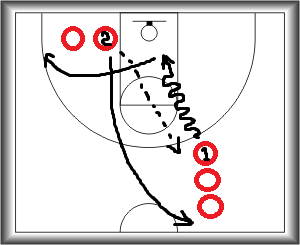 Основная  часть – 25-26 минут10.Задание «Конвейер 2»: Игрок из колонны №1 выполняет передачу двигающемуся игроку из колоны №2, который выполняет ответную передачу «на ход» обратно игроку №1, и тот атакует кольцо.10-12 разВыполнять согласно схеме 5. схема 5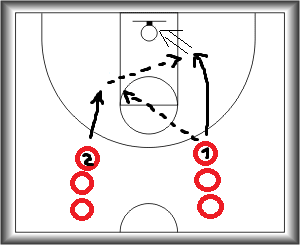 Основная  часть – 25-26 минут11.Упражнения на овладение тактическим действием – система нападения через центрового:Предварительно расставить игроков на площадке в соответствии с характером комбинации. Объяснить каждому игроку конкретную задачу и возможные взаимодействия и решения. Акцентировать внимание учащихся на особенностях тактического действия с помощью видеодемонстрации, используя ИКТ.  Выполнять упражнения по распоряжению учителя.Основная  часть – 25-26 минутУпр. 1.Комбинация «Атака через центрового»:игрок №1 (центровой) располагается на линии штрафного броска, делает обманное движение и «открывается» для получения передачи от игрока №2 (разыгрывающего), после приема мяча атакует корзину.до 3 мин.Выполнять согласно схеме 6.   схема 6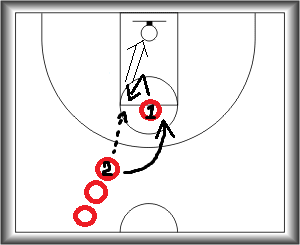 Основная  часть – 25-26 минутСоздать представление у игроков об общей схеме атаки корзины центровым.1. рассказ с демонстрацией видеоматериала, показ и опробование учащимися.1мин1разАтаку кольца выполнять различными способами. Акцентировать внимание учащихся на положении тела с поднятой вперед рукой в сторону пасующего с целью показа готовности к приему мяча.Основная  часть – 25-26 минутСформировать умение в выполнении тактического взаимодействия игроков в позиционном нападении через центрового посредством выполнения атаки корзины центровым  (упр. 1.2 – 1.3).2. выполнение учащимися комбинации №1.3. тоже, но с пассивным сопротивлением защитника.5-6 раз5-6 разПо мере овладения действиями вводится защитник (учитель или учащийся), который оказывает условное противодействие.Основная  часть – 25-26 минутУпр. 2.Комбинация «скидка»:игрок №1 (центровой) располагается на линии штрафного броска, делает обманное движение и «открывается» для получения передачи от игрока №2 (разыгрывающего); игрок №2 выполняет передачу игроку №1, затем, «рывок» в трехсекундную зону для атаки корзины; игрок №1 делает передачу («скидку») на игрока №2 или сам атакует корзину.до 4мин.Выполнять согласно схеме 7.   схема 7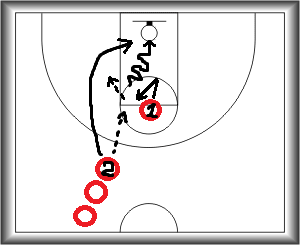 Основная  часть – 25-26 минутСоздать представление у игроков об общей схеме атаки через центрового «со скидкой».1. рассказ с демонстрацией видеоматериала, показ и опробование учащимися.1мин1разАкцентировать внимание учащихся на возможности чередования самостоятельной атаки центровым и «скидки».Основная  часть – 25-26 минутСформировать умение в выполнении тактического взаимодействия игроков в позиционном нападении через центрового 2. выполнение учащимися комбинации №2.3. тоже, но с пассивным сопротивлением защитника.5-6 раз5-6 разПо мере овладения действиями вводится защитник (учитель или учащийся), который оказывает условное противодействие.Основная  часть – 25-26 минутпосредством выполнения атаки через центрового «со скидкой» (упр. 2.2 – 2.3).Основная  часть – 25-26 минутУпр.3.Комбинация «двойка»:игрок №1 (центровой) располагается на линии штрафного броска, делает обманное движение и «открывается» для получения передачи от игрока №2 (разыгрывающего) и после «баланса» выполняет обратную передачу, затем, «поднимается» ставить заслон; игрок №2 проходит под заслон и делает передачу игроку №1, который сразу после заслона «открывается» для атаки корзины.до 4 мин.Выполнять согласно схеме 8.  схема 8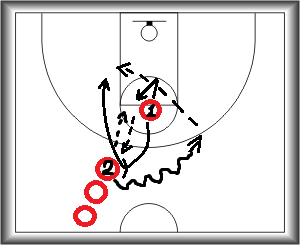 Основная  часть – 25-26 минутСоздать представление у игроков об общей схеме комбинации «двойка».1. рассказ с демонстрацией видеоматериала, показ и опробование учащимися.1мин1разОбратить внимание учащихся на правильность постановки заслона и на движение игроков к передаче.Основная  часть – 25-26 минутСформировать умение в выполнении тактического взаимодействия игроков в позиционном нападении через центрового посредством разыгрывания комбинации «двойка» (упр. 3.2 – 3.3).2. выполнение учащимися комбинации №3.3. тоже, но с пассивным сопротивлением защитника.5-6 раз5-6 разПо мере овладения действиями вводится защитник (учитель или учащийся), который оказывает условное противодействие.Основная  часть – 25-26 минутСодействовать формированию навыка в выполнении тактического взаимодействия игроков в позиционном нападении через центрового в условиях игры посредством разыгрывания изученных комбинаций (упр. 4 – 5).Упр.4.Игровая ситуация «взаимодействие в тройке»:выполнение ранее изученных комбинаций с активным  сопротивлением защитников.до 4 мин.Предварительно разделить учащихся на команды по три человека: «нападающие» и «защитники». Выбор комбинации нападающими происходит исходя их игровой ситуации. Защитники должны только блокировать бросок, не выполняя  перехват мяча.Основная  часть – 25-26 минутУпр.5.Учебная игра 3х3 на 1 корзину.до 4 мин.После каждой атаки менять атакующих игроков с защищающимися.Заключительная  часть – 5 минутСодействовать оптимизации функционального состояния организма учащихся (упр.12 – 14), концентрации внимания (упр.13).12. Бег в обход зала в колонне по-одному с последующим переходом на ходьбу.до 1 минВыполнить передвижение за направляющим по распоряжению учителя. Акцентировать внимание учащихся на выполнении упражнений при ходьбе в глубоком дыхании.Заключительная  часть – 5 минут13.Броски в корзину с места с линии штрафного броска.до 1,5 минВыполнять броски сериями, один из партнеров находится на подборе мяча, мяч после подбора передавать только с отскоком от пола. Считать попадания вслух. Смена ролей по сигналу учителя.По окончании – убрать мячи.Заключительная  часть – 5 минут14.Упражнения на расслабление основных мышечных групп.до 1 минПредварительно перестроить учащихся врассыпную по залу. Акцентировать внимание учащихся на плавном выполнении упражнений на расслабление мышц. Заключительная  часть – 5 минутСодействовать осмыслению учащимися результативности собственной учебно-познавательной деятельности.15. Построение в одну шеренгу и подведение итогов урока:- выявление мнений учащихся о результативности их деятельности, - обобщение высказываний учащихся,- оценка степени решения задач,- выделение лучших.до 1,5 минСтимулировать учащихся к самоанализу результативности собственной деятельности на уроке.